Scéim na nEalaíon sa Luathfhoghlaim agus i gCúram Leanaí 2024 Meabhrán Tuisceana (MT)NÍ MÓR an meabhrán seo a chomhaontú idir an t-ealaíontóir nó an t-eagras ealaíon agus gach seirbhís comhpháirtí a n-oibreoidh tú léi. Ní mór do na seirbhísí comhpháirtí na riachtanais atá leagtha amach i Snáithe 1 nó Snáithe 2 de na Treoirlínte d’iarratasóirí a chomhlíonadh. 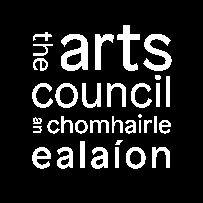 Tabhair faoi deara: ní mór dréacht den MT le gach páirtí a chur isteach mar chuid de do thogra. Mar rogha eile, is féidir dréacht de MT a chomhlánú le do Choiste Cúraim Leanaí Cathrach/Contae áitiúil, a dhearbhaíonn go dtacóidh sé leat chun seirbhísí comhpháirtí a shainaithint agus a chomhaontú dá n-éireodh le do thogra. Maidir leis na hiarratasóirí a n-éireoidh leo, beidh na MTanna deiridh ag teastáil ansin chun íocaíocht a tharraingt síos.Glacann an Chomhairle Ealaíon leis gur chuir na páirtithe ar fad lena bhfuil tagartha sa MT seo agus go bhfuil siad tiomanta dá bhfuil ann.Dearbhú incháilitheachta Dearbhaímid go bhfuil ár dtogra incháilithe don snáithe seo a leanas de Scéim na nEalaíon sa Luathfhoghlaim agus i gCúram Leanaí 2024. Marcáil Tá mar is cuí:Na páirtithe sa mheabhránAidhmeanna comhaontaithe Mar pháirtithe sa chomhaontú seo, dearbhaímid go dtuigimid aidhm agus tosaíochtaí Scéim na nEalaíon sa Luathfhoghlaim agus i gCúram Leanaí 2024 (cuid 1.1 snaTreoirlínte d’Iarratasóirí). Mar aon leis seo, d’aontaíomar na haidhmeanna sonracha seo a leanas le haghaidh ár dtogra:Achoimre ar an tionscadalTá sé beartaithe againn na nithe seo a leanas a chuimsiú sa tionscadal againn: TiomantasÚsáid an chuid seo chun an ról comhaontaithe ag gach duine de na comhpháirtithe a shoiléiriú.Déanfaidh an t-ealaíontóir/eagraíocht ealaíon:Déanfaidh an seirbhís comhpháirtí an méid seo a leanas:Déanfaidh an Coiste Cúram Leanaí Cathrach/Contae áitiúil an méid seo a leanas:SceidealTá na gníomhaíochtaí a dhéanfaimid le chéile leagtha amach thíos.Achoimre* Tabhair faoi deara: ionas gur féidir am dóthanach a thabhairt le haghaidh mheasúnú na n-iarratas, níor cheart go dtosódh cónaitheachtaí roimh Mheitheamh 2024. Níor cheart go mbeadh tréimhse níos faide ná 12 mhí i gceist leis an togra.Dearbhú comhaontaitheAinm:		     Post:	     Ainm:		     Post:	     Ainm:		     Post:	     Snáithe 1 (seirbhís luathfhoghlama agus cúraim leanaí)Snáithe 2 (Imir agus Fan, tuismitheoir gus grúpa lapadán, nó eile)Snáithe 3 (comhthéacsanna measctha lena n-áirítear seirbhísí a chomhlíonann na riachtanais i Snáithe 1 agus cinn eile a chomhlíonann na riachtanais i Snáithe 2)Ealaíontóir nó eagras ealaíon (príomhiarratasóir):Ainm:      Seirbhís luathfhoghlama agus cúraim leanaí (Snáithe 1):Ainm:      Uimhir Thagartha Seirbhíse:      Imir agus Fan, tuismitheoir agus grúpa lapadán, nó eile (Snáithe 2):Ainm:      Seoladh:Ainm agus ríomhphoist teagmhála:Coiste Cúram Leanaí Cathrach/Contae (CCC):Ainm an CCC:      Ainm agus ríomhphoist teagmhála:Mar shampla...  Ar na gníomhaíochtaí, beidh:Seo a leanas na haoisghrúpaí a bheidh rannpháirteach:Seo a leanas líon na bpáistí a bheidh rannpháirteach:Baileofar ionchur/machnaimh/aiseolas ó pháistí agus daoine óga mar seo a leanas:Baileofar ionchur/machnaimh/aiseolas ó ealaíontóirí/oideoirí luathbhlianta/cleachtóirí ar aois scoile/éascaitheoirí mar seo a leanas:Baileofar ionchur/machnaimh/aiseolas ó thuismitheoirí mar seo a leanas:Mar shampla...    Maoiniú a bhainistiú don tionscnamh, lena n-áirítear ullmhúchán agus cur isteach an iarratais, na mbuiséad agus na dtuarascálachaA chinntiú go bhfuil an deis ag na comhpháirtithe ionchur a chur ar fáil maidir le forbairt agus seachadadh an togra agus gach príomhdhoiciméad agus gach príomhthuarascáilNa hábhair agus na hacmhainní seo a leanas a chur ar fáil chun tacú leis an tionscadal:Páirt a thabhairt do na páistí agus do na comhpháirtithe eile maidir leis na cineálacha eile eispéireas ealaíon:Faisnéis a chur ar fáil mar is gá le haghaidh ghrinnfhiosrúchán an Gharda Síochána agus gach rialachán i bhfeidhm ag an tseirbhís a chomhlíonadhMar shampla...    Dátaí a chomhaontú roimh ré agus a chinntiú go nglacann na páistí ar fad/na hoideoirí luathbhlianta/na cleachtóirí/na héascaitheoirí faoi réir a bheith páirteach ar na dátaí comhaontaitheCumarsáid a chomhordú le páistí agus lena dtuismitheoirí/lena gcaomhnóirí, lena n-áirítear foirmeacha toilithe do pháistí atá rannpháirteach sa tionscadal, agus maidir le haon íomhánna nó taifeadtaí a ghlacadhA chinntiú go gcuirtear an t-am a fáil do na hoideoirí luathbhlianta/cleachtóirí ar aois scoile/éascaitheoirí chun páirt a ghlacadh i bpleanáil, seachadadh agus machnamh maidir leis an tionscadalNa hábhair agus na hacmhainní seo a leanas a chur ar fáil chun tacú leis an tionscadal:Na baill foirne seo a leanas a leithdháileadh chun comhordú/páirt a ghlacadh sa tionscadal:A chinntiú go gcomhlíontar na rialacháin ar fadMar shampla...    Tacú leis an ealaíontóir/leis an eagras ealaíne chun seirbhísí comhpháirtí a shainaithint agus a chomhaontú de réir na riachtanas don scéimTacú leis an ealaíontóir/leis an eagras ealaíne agus leis an tseirbhís comhpháirtí chun a bhfoghlaim a chomhroinnt le tuilleadh seirbhísí trí dheiseanna chun cur i láthair a thabhairt in imeachtaí líonraithe, agus chun páirt a ghlacadh iontu agus maidir le comhroinnt na n-acmhainní, mar is cuíGníomhaíochtLíon laethanta a mholtar Tréimhse mholta * Dáta tosaigh agus deiridh:     Ó _/_/_ Chuig: _/_/_Líon iomlán na laethanta a bheidh an t-ealaíontóir/eagras ealaíne rannpháirteach leis an tseirbhís comhpháirtí seo, lena n-áirítear pleanáil, seachadadh, measúnú agus tuarascáil:Thar ceann na seirbhíse incháilithe:Thar ceann an ealaíontóra/na heagraíochta ealaíon:Thar ceann an Choiste Cúraim Leanaí Cathrach/Contae áitiúil: